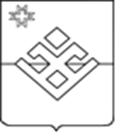 ПОСТАНОВЛЕНИЕГлавы  муниципального образования «Уромское» от 04 марта   2021  года                        с.Уром                                       № 1О проведении публичных  слушанийпо обсуждению проекта внесения изменений в Генеральный план муниципального образования «Уромское»      В соответствии со статьей 5.1 Градостроительного кодекса Российской Федерации, Устава муниципального образования «Уромское»ПОСТАНОВЛЯЮ:Провести публичные слушания  по обсуждению проекта внесения изменений в Генеральный план муниципального образования «Уромское»:- с.Уром 7 апреля 2021 года в 17.00 часов в здании МОУ СОШ с.Уром;- д. Алганча –Игра 8 апреля 2021 года в 17.00 часов в здании СДК д.Алганча-Игра;- д.Гожня 8 апреля 2021 года в 19.00 часов в здании МОУ СОШ д.Гожня;- д.Карашур  9 апреля 2021 года в 17.00 часов в здании бывшей начальной школы д.Карашур;- д.Бажанова 9 апреля 2021 года в 18.30 часов в здании магазина ИП «Козлов А.» по адресу :д.Бажаново, ул. Ивановская, 1а.- Жители д.Бугрыш, Починок Дома 1068км., выс. Гари участвуют на публичных слушаниях с.Уром:- Жители д.Каймашур, Починок Дома 1072 км участвуют на публичных слушаниях в д.Алганча-Игра;- Жители Починок Дома 1077 км участвуют на публичных слушаниях в д.Гожня;- Жители д.Баднюк участвуют на публичных слушаниях в д. Карашур;- Жители д. Пытцам, д. Малая Уча, д. Лебедевка, д. Косоево участвуют на публичных слушаниях в д.Бажаново. 2.Назначить председательствующим на публичные слушания Коровина Пётра Николаевича, главу муниципального образования «Уромское».Глава муниципального образования «Уромское»                        П.Н.Коровин 